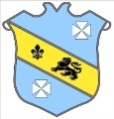 Bruff RFC Underage Rugby Match Fixtures 2015 - 2016Bruff RFC Underage Rugby Match Fixtures 2015 - 2016Bruff RFC Underage Rugby Match Fixtures 2015 - 2016Bruff RFC Underage Rugby Match Fixtures 2015 - 2016Bruff RFC Underage Rugby Match Fixtures 2015 - 2016Bruff RFC Underage Rugby Match Fixtures 2015 - 2016Age GradeAge GradeDateHome TeamV Away TeamVenueVenueTimeUnder 18Under 1829 November 2015Bruff RFCVYoung Munster RFCKilballyowenKilballyowen12:00Under 14Under 1429 November 2015Kilrush RFCVBruff RFCKilrushKilrush12:00